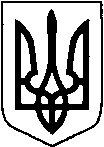 КИЇВСЬКА ОБЛАСТЬТЕТІЇВСЬКА МІСЬКА РАДАVІІІ СКЛИКАННЯДВАДЦЯТЬ  ЧЕТВЕРТА   СЕСІЯперше пленарне засідання                                                         Р І Ш Е Н Н Я    22  грудня  2023 року                                                               № 1116  - 24 - VIIІ
   Про надання  дозволу на розробку технічних документацій із землеустрою щодо інвентаризації земельних ділянок, якірозташовані на території Тетіївської міської ради за межами села Голодьки              Розглянувши клопотання ТОВ « Дібрівка –Агросервіс», керуючись пунктом 34 частиною 1 статті 26 Закону України «Про місцеве самоврядування в Україні», відповідно до статей 12,37-1,79-1,122,123 Земельного кодексу України, статті 57 Закону України «Про землеустрій», міської програми розвитку земельних відносин на 2021-2025 роки, Тетіївська міська рада  В И Р І Ш И Л А :   1.Надати дозвіл Тетіївській міській раді на розробку технічної документації із землеустрою щодо інвентаризації  земельної  ділянки  за межами  с. Голодьки  Білоцерківського району, Київської області, орієнтовною площею 2,0 га  землі сільськогосподарського призначення, земельні ділянки під полезахисними лісовими смугами ( 01.16) за рахунок земель комунальної власності  міської ради.   2.Надати дозвіл Тетіївській міській раді на розробку технічної документації із землеустрою щодо інвентаризації  земельної  ділянки за межами с. Голодьки  Білоцерківського району, Київської області, орієнтовною площею 3,7 га  землі сільськогосподарського призначення, земельні ділянки загального користування, які використовуються як польові дороги, прогони (01.18) за рахунок земель комунальної власності  міської ради.3. Контроль за виконанням даного рішення покласти на постійну депутатську комісію з питань регулювання земельних відносин, архітектури, будівництва та охорони навколишнього середовища (голова комісії - Крамар О.А.) та на першого заступника міського голови Кизимишина В.Й.              Міський голова                                                   Богдан БАЛАГУРА